*PREFEITURA MUNICIPAL DE RIBEIRÃO CORRENTEDEPARTAMENTO DE EDUCAÇÃO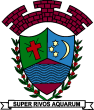 E.M.E.B. “JORNALISTA GRANDUQUE JOSÉ”Rua Marechal Deodoro, 815 – Bairro Centro – Ribeirão Corrente - SP. CEP: 14445-000 - Fone: (16) 3749.1017Ato de Criação: Lei Municipal Nº 986, de 20 de março de 2008Email - granduquejose@educacao.sp.gov.brESTUDO EM CASA – DISTANCIAMENTO SOCIAL – COVID 19ATIVIDADES DE ÉTICA – 7º A, B E C – 1 AULA16ª SEMANA: DE 20/07/2020 a 30/07/2020PROFª.  Mariângela Orientações:Colar a folha no cadernoResponder as questõesTirar a foto e enviar para a professora até dia 30 de julho de 2020Reflexão sobre o nosso interior.As ruas estão sujas. Algumas pessoas também estão sujas, mas algumas parecem mais sujas por dentro do que por fora. Há uma sujeira interna em cada um de nós. Uns têm pouca sujeira interna outros têm mais e vão deixando que esse lixo se acumule dentro de nós proporcionando problemas e uma falta de confiança no amanhã. É preciso lavar o corpo e a alma todos os dias. A sujeira não está só nas ruas, ela está dentro dos que não cuidam de si.Interpretação textual1 - Do que trata o texto?____________________________________________________________________________________________________________________________________________________________2 - O que há dentro de cada um de nós?____________________________________________________________________________________________________________________________________________________________Filosofando1 - O que podemos chamar de lixo dentro de nós?__________________________________________________________________________________________________________________________________________________________________________________________________________________________________________2 - Por que acumulamos lixo dentro de nós?__________________________________________________________________________________________________________________________________________________________________________________________________________________________________________3 - Cite 3 lixos comuns de se encontrar nas pessoas?__________________________________________________________________________________________________________________________________________________________________________________________________________________________________________4 - O que podemos fazer para diminuir o nosso lixo interior?__________________________________________________________________________________________________________________________________________________________________________________________________________________________________________